MADONAS NOVADA PAŠVALDĪBA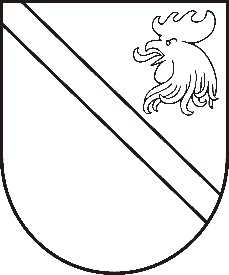 Reģ. Nr. 90000054572Saieta laukums 1, Madona, Madonas novads, LV-4801t. 64860090, fakss 64860079, e-pasts: dome@madona.lv___________________________________________________________________________MADONAS NOVADA PAŠVALDĪBAS DOMESLĒMUMSMadonā2019.gada 21.maijā								Nr.181									(protokols Nr.8, 2.p.)Par  pašvaldības nekustamā īpašuma „xxx”, Sarkaņu pagasts Madonas novads atsavināšanuMadonas novada pašvaldība ir saņēmusi Sarkaņu pagasta pārvaldes 15.05.2019. iesniegumu Nr.SAR/1-13.2./19/47 ar lūgumu izskatīt jautājumu par pašvaldībai piederošā nekustamā īpašuma „xxx”, Sarkaņu pagastā, Madonas novadā atsavināšanu uz xxx vārda.Nekustamais īpašums “xxx”, Sarkaņu pagasts, Madonas novads, ar kadastra numuru xxx, atrodas Sarkaņu pagasta teritorijā un sastāv no viena zemes gabala xxx ha platībā.Nekustamais īpašums “xxx”, Sarkaņu pagasts, Madonas novads (kadastra apzīmējums xxx) reģistrēts Vidzemes rajona tiesas Zemesgrāmatu nodaļas Sarkaņu pagasta zemesgrāmatas nodalījumā Nr.xxx uz Madonas novada pašvaldības vārda. Ar xxx, personas kods xxx, ir noslēgts zemes nomas līgums 03.06.2011., reģistra Nr.2.4.7./127-11, par minētā nekustamā īpašuma nomu no 03.06.2011. līdz 02.06.2021..Nekustamais īpašums “xxx”, Sarkaņu pagasts, Madonas novads nav nepieciešams pašvaldībai tās funkcijas nodrošināšanai.2019.gada 15.janvārī nekustamā īpašuma „xxx” novērtēšanu ir veikusi SIA “Eiroeksperts”, reģistrācijas Nr.10003650352 (01.02.2016. Kompetences sertifikāts nekustamā īpašuma, kustamās mantas un uzņēmējdarbības (biznesa) vērtēšanā Nr.1).	Saskaņā ar nekustamā īpašuma novērtējumu nekustamā īpašuma, kura sastāvā ietilpst viens zemes gabals ar platību xxx ha, tajā skaitā l/s izmantojamā zeme xxx ha, meža zeme – xxx ha, krūmāji – xxx ha, purvi – xxx ha, zem ūdeņiem - xxx ha, zem ceļiem – xxx ha, pārējā zeme – xxx ha, tirgus vērtība 2019.gada 15.janvārī ir EUR xxx (xxx euro 00 centi).Par nekustamā īpašuma novērtēšanu Madonas novada pašvaldības Sarkaņu pagasta pārvalde ir veikusi pakalpojuma apmaksu EUR 302,50 trīs simti divi euro 50 centi).Pamatojoties uz likuma “Par pašvaldībām” 21.panta pirmās daļas septiņpadsmito punktu, kas nosaka, ka “tikai pašvaldības domes var lemt par pašvaldības nekustamā īpašuma atsavināšanu” un “Publiskās personas mantas atsavināšanas likuma” 4.panta pirmo daļu, kas nosaka, ka “atsavinātas publiskas personas mantas atsavināšanu var ierosināt, ja tā nav nepieciešama publiskai personai vai tās iestādēm to funkciju nodrošināšanai” un 4.panta ceturtās daļas 8.punktu, kas nosaka, ka atsevišķos gadījumos publiskas personas nekustamā īpašuma atsavināšanu var ierosināt persona, kurai Valsts un pašvaldību īpašuma privatizācijas sertifikātu izmantošanas pabeigšanas likumā noteiktajā kārtībā ir izbeigtas zemes lietošanas tiesības un ar kuru pašvaldība ir noslēgusi zemes nomas līgumu, ja šī persona vēlas nopirkt zemi, kas bijusi tās lietošanā un par ko ir noslēgts zemes nomas līgums, kā arī tā paša likuma 8.panta otro daļu, kas nosaka, ka paredzētā atsavinātas publiskas personas nekustamā īpašuma novērtēšanu organizē attiecīgās atsavinātās publiskās personas lēmējinstitūcijas kārtībā, noklausījusies Sarkaņu pagasta pārvaldes vadītāja A.Simtnieka sniegto informāciju,  ņemot vērā 21.05.2019. Finanšu un attīstības komitejas atzinumu, atklāti balsojot: PAR - 13 (Agris Lungevičs, Zigfrīds Gora, Ivars Miķelsons, Andrejs Ceļapīters, Andris Dombrovskis, Antra Gotlaufa, Gunārs Ikaunieks, Valda Kļaviņa, Valentīns Rakstiņš, Andris Sakne, Rihards Saulītis, Aleksandrs Šrubs, Gatis Teilis), PRET – NAV, ATTURAS – NAV, Madonas novada pašvaldības dome  NOLEMJ:  Nodot atsavināšanai nekustamo īpašumu „xxx”, Sarkaņu pagasts, Madonas novads, kas sastāv no zemes gabala xxx ha platībā nomniekam xxx.Noteikt nekustamā īpašuma nosacīto cenu EUR xxx (xxx euro 00 centi) nosakot pirmo iemaksu par nekustamo īpašumu 10% apmērā no nosacītās cenas un nosakot nomaksas termiņu 60 mēneši.Uzdot Juridiskajai nodaļai nosūtīt nomniekam nekustamā īpašuma atsavināšanas piedāvājumu normatīvajos aktos noteiktajā kārtībā. Domes priekšsēdētājs						A.Lungevičs